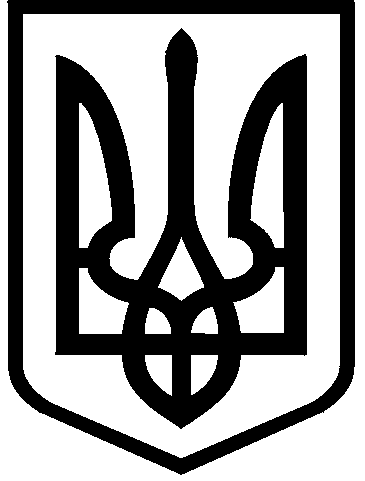 КИЇВСЬКА МІСЬКА РАДАVIІI СКЛИКАННЯПОСТІЙНА КОМІСІЯ З ПИТАНЬ ОХОРОНИ ЗДОРОВ’Я ТА СОЦІАЛЬНОГО ЗАХИСТУ01044, м. Київ, вул. Хрещатик, 36   к.1003                                тел:(044) 202-70-38, тел./факс:(044)202-71-05ПРОТОКОЛ №7засідання постійної комісії Київської міської ради з питань охорони здоров’я та соціального захисту від 05.02.2016час проведення – 13.10-14.30, місце проведення: м. Київ, вул. Хрещатик, 36 (зала засідань 5-го поверху, к. 512).Присутні:Гелевей О.І. – голова постійної комісіїІванченко В.А. – заступник голови постійної комісіїКрикунов Ю.В. – заступник голови постійної комісіїЛобан Ю.М.– секретар постійної комісіїЧлени комісії:Кочур М.А. Пабат О.В.Запрошені:Конаровська Л.В.–голова Київської міської профспілки працівників охорони здоров'я, Півторак О.–кореспондент УНН, Подоба О.–помічник-консультант депутата Київської міської ради, Медвідь В.П.– представник Громадської Ради Київської міської державної адміністрації, Зубанов О.С.–кореспондент Київ1,                 Каплієва Н.В. –помічник-консультант депутата Київської міської ради, Давидюк Х.– помічник-консультант депутата Київської міської ради, Короленко В.В.–секретар Громадської Ради Київської міської державної адміністрації, Антонова Н.Л.–голова комітету Громадської Ради Київської міської державної адміністрації, Худенко О.П.–член комітету Громадської Ради Київської міської державної адміністрації, Омельченко М.Р.–громадський активіст, Харибина Л. Р.–громадській активіст, Антропова Н.Є.–громадський активіст.  Порядок денний1. Загальні питання1.1. Розгляд проекту рішення Київської міської ради "Про затвердження міської цільової програми "Турбота. Назустріч киянам" на 2016-2018 роки" (доручення від 19.01.2016 № 08/231-441/ПР).Доповідач: Ю. Крикунов1.2 РізнеГОЛОСУВАННЯ ЩОДО ЗАТВЕРДЖЕННЯ ПОРЯДКУ ДЕННОГО ЗАСІДАННЯ: СЛУХАЛИ:  Гелевея О.І. УХВАЛИЛИ:  Затвердити порядок денний  в цілому. ГОЛОСУВАЛИ: "за" –4, "проти" – 0, "утримались" – 0 Під час ухвалення рішення були  відсутні депутати Київської міської ради Пабат О.В., Іванченко В.А.РІШЕННЯ ПРИЙНЯТОРОЗГЛЯД ПИТАНЬ:Загальні питання1.1. Розгляд проекту рішення Київської міської ради "Про затвердження міської цільової програми "Турбота. Назустріч киянам" на 2016-2018 роки" (доручення від 19.01.2016 № 08/231-441/ПР).Доповідач: Крикунов Ю.В.СЛУХАЛИ: Гелевея О.І.ВИСТУПИЛИ: Крикунов Ю.В., Лобан Ю.М., Пабат О.В.УХВАЛИЛИ:Прийняти проект рішення Київської міської ради "Про затвердження міської цільової програми "Турбота. Назустріч киянам" на 2016-2018 роки" за основу. РЕЗУЛЬТАТИ ГОЛОСУВАННЯ: "за" – 6,  "проти" –0, "утримались" – 0РІШЕННЯ ПРИЙНЯТООбговорення пропозицій до проекту рішення Київської міської ради                 "Про затвердження міської цільової програми "Турбота. Назустріч киянам" на 2016-2018 роки"1. СЛУХАЛИ: Гелевея О.І. щодо пропозиції, а саме:П.14 підпункт 1 розділу 6 проекту міської цільової програми "Турбота. Назустріч киянам" на 2016-2018 роки" після слів “-погашення кредиторської заборгованості по пільгах з послуг зв’язку та інших пільгах, яка склалася станом на 01 січня 2016”, доповнити абзацом наступного змісту – “Окремо виносити на засідання постійної комісії Київської міської ради з питань охорони здоров’я та соціального захисту для погодження виділення коштів на здійснення компенсації витрат щомісячної адресної безготівкової допомоги окремим категоріям соціально незахищених верств населення міста Києва за надані комунальні послуги (за опалення та гаряче водопостачання) нараховані в 2009 році”.УХВАЛИЛИ: Підтримати пропозицію.РЕЗУЛЬТАТИ ГОЛОСУВАННЯ: "за" – 5,  "проти" –1 (Крикунов Ю.В.), "утримались" – 0РІШЕННЯ ПРИЙНЯТО2.СЛУХАЛИ: Гелевея О.І. щодо пропозиції, а саме:П.4 підпункт 2 розділу 6 проекту міської цільової програми "Турбота. Назустріч киянам" на 2016-2018 роки" слова “Забезпечувати оздоровлення дітей киян-учасників АТО віком до 7 років у супроводі матері, батька або особи, яка замінює батьків “ замінити словами – “Забезпечувати оздоровлення дітей киян-учасників АТО та дітей тимчасово переміщених осіб, що проживають в м. Києві, віком до 7 років у супроводі матері, батька або особи, яка замінює батьків”.УХВАЛИЛИ: Підтримати пропозицію.РЕЗУЛЬТАТИ ГОЛОСУВАННЯ: "за" – 1 (Лобан Ю.М.),  "проти" –3 (Іванченко В.А., Крикунов Ю.В., Пабат О.В.),  "утримались" – 2 (Гелевей О.І., Кочур М. А.)РІШЕННЯ НЕ ПРИЙНЯТО3.СЛУХАЛИ: Гелевея О.І. щодо пропозиції, а саме:Зробити перерозподіл коштів, які заплановані на проведення заходів по вшануванню працівників соціальної сфери на 2017-2018 роки (п. 6) в сумі 200 тис. грн на надання матеріальної допомоги особам, зареєстрованим у місті Києві, які народили троє і більше дітей, за поданням Департаменту охорони здоров'я виконавчого органу Київської міської ради (Київської міської державної адміністрації)(п.1 підпункт 12) розділу 6 проекту міської цільової програми "Турбота. Назустріч киянам" на 2016-2018 роки".УХВАЛИЛИ: Підтримати пропозицію.РЕЗУЛЬТАТИ ГОЛОСУВАННЯ: "за" – 6,  "проти" –0. "утримались" – 0РІШЕННЯ ПРИЙНЯТОВ цілому по питанню 1.1 порядку денного: розгляд пропозицій до проекту рішення Київської міської ради "Про затвердження міської цільової програми "Турбота. Назустріч киянам" на 2016-2018 роки" УХВАЛИЛИ:Підтримати  проект рішення  Київської міської ради  "Про затвердження міської цільової програми "Турбота. Назустріч киянам" на 2016-2018 роки", з врахуванням внесених пропозицій.РЕЗУЛЬТАТИ ГОЛОСУВАННЯ: "за" – 6,  "проти" –0, "утримались" – 0РІШЕННЯ ПРИЙНЯТОГолова комісії                                    				Гелевей О.І.            Секретар комісії                                 	    	          Лобан Ю.М.